7. Лепка для первой младшей группы «Мухомор»Тема: «Мухомор»Программное содержаниеОбразовательные задачи. Расширить знание детей о грибах.Изобразительные задачи. Научить отщипывать маленькие кусочки пластилина от куска и скатывать из них шарики диаметром 5-7 мм, надавливать указательным пальцем на пластилиновый шарик, прикрепляя его к основе.Творческая задача. Формировать интерес к работе с пластилином.Воспитательная. Воспитывать нравственные чувства: заботу, доброжелательность, сочувствие.Материал: Листы картона белого цвета (с заранее приготовленным рисунком) или аппликацией; пластилин белого цвета; игрушка или рисунок с изображением мухомора. Приемы лепки: «Ощипывание», «скатывание», - формирование шариков из небольших кусочков пластилина путем их катания круговыми движениями между большим и указательным (или средним) пальцами руки, «надавливание».Предварительная работа. Заготовки аппликации мухомора для создания пластилиновой картинки на каждого ребенка.Ход занятия:Сюрпризный моментК ребятам в гости заходит Царица грибов-Здравствуйте ребята, меня зовут Царица грибов и я приехала к вам из осеннего леса. В нашем лесу случилась беда. А почему так произошло, я вам сейчас расскажу!Рассказывание сказки «Мухоморы»«Вышли дети спозаранкуПо грибы в далекий борИ наткнулись на поганкуДа на красный мухомор!»Знай стоит среди полянкиА вокруг- одни поганкиГоворит сестрица братцуРаскрасневшись от ходьбы:«К ним не надо прикасаться,Это скверные грибы!Ни на завтрак, ни на ужинМухомор совсем не нуженОскорбился этим словомГриб поганый, мухомор,Весь распух, и стал лиловым.Вырос выше, чем забор.В нем окошечко открылось.И старушка появилась.Говорит она им: «Дети,Глупы вы. И мухоморНужен вам как все на свете:Он на мух наводит мор.Мухи ведь у нас не редкиИ большие надоедкиЕсли б вы нас не ругалиИ в особенности вслух…Мы б к себе вас в царство взяли,Где совсем не видно мух.Но за то что вы невежи,Заходите к нам пореже.Царица грибов:- Ребята, как вы думаете, почему мухомор так расстроился и надулся?Ответы.-Какую пользу приносит моему лесному царству мухомор?Ответы.- Да, правильно, мухомор отгоняет и леса мух, т. е. их морит, поэтому его так и зовут МУХО-МОР!Царица грибов обращает внимание детей на мешочек.Показ детям игрушечного мухомора- Ой, кто это там? Посмотрите – это мухомор! Он запрыгнул ко мне в мешочек.Показ детям игрушечного мухомора- Ой, кто это там? Посмотрите –это мухомор! Он запрыгнул ко мне в мешочек и приехал к вам! Мухомор хочет что –то шепнуть мне на ушко. (подносит гриб к уху)- Ребята, он говорит, что приехал со мной, что бы просить у вас помощи!На наше царство напал целый рой мух и нужно скорее сделать мухомору друзей.Поможем нашему лесному царству избавиться от мух?Тогда за работу!Рассматривание гриба- Давай внимательно рассмотрим мухомор.Вот у него ножка. А это шляпка. А что у мухомора на шляпке? Белые крапинки.Дайте детям заготовку с изображением мухомора и белый пластилин.-Посмотрите, у вас на картине тоже мухомор. Только чего-то у него не хватает. Как вы думаете чего? Правильно, белых крапинок на шляпке.Давайте приделаем на шляпку мухомора белые крапинки, чтобы все узнали его, не стали обижать.Царица грибов предлагает детям сделать крапинки: отщипывая маленькие кусочки пластилина, большим и указательным пальцами правой руки скатать из них шарики.Если уровень развития у детей мелкой моторики и навыки работы с пластилином позволяют, то можно вместе с ними изготовить шляпку гриба из пластилина. Для этого пластилин красного цвета размазывается на картонной основе, на которой предварительно изображается контур гриба.Анализ работ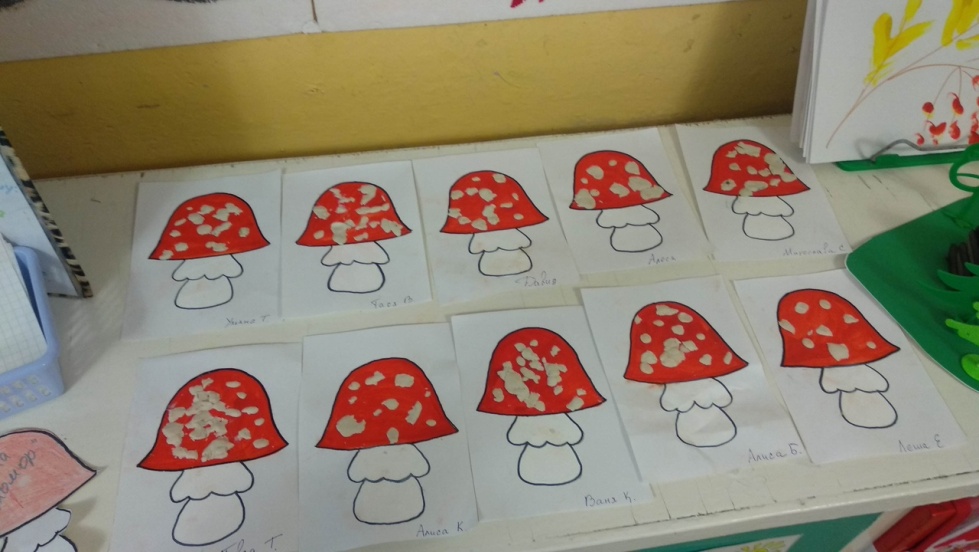 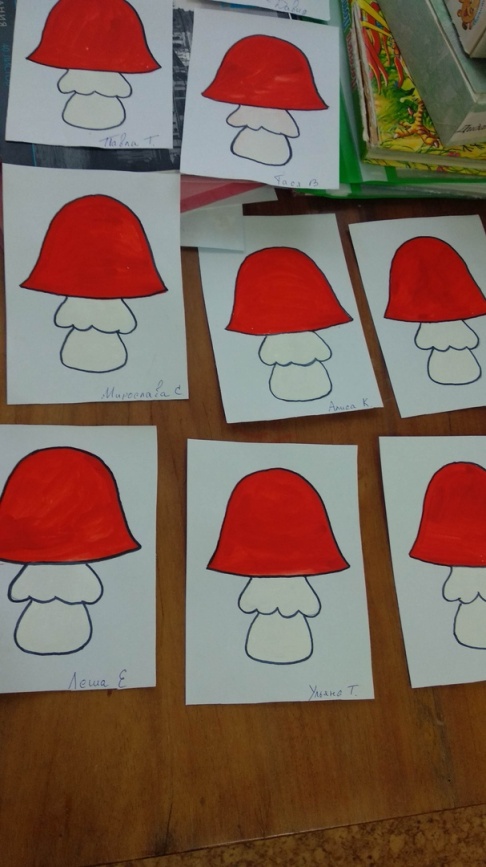 